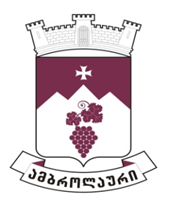 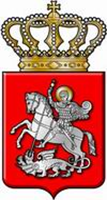 ამბროლაურის მუნიციპალიტეტის საკრებულოსგ ა ნ კ ა რ გ უ ლ ე ბ ა  N442022 წლის 27 აპრილიქ. ამბროლაური
ამბროლაურის მუნიციპალიტეტის 2022 წლის ბიუჯეტის პირველი კვარტლის შესრულების შესახებ           საქართველოს ორგანული კანონის „ადგილობრივი თვითმმართველობის კოდექსი“ მე-16 მუხლის მე-2 ნაწილის ,,ა“ ქვეპუნქტის, 24 -ე მუხლის ნაწილის ,,დ.ა“ ქვეპუნქტისა და 61-ე მუხლის პირველი და მე-2 ნაწილის შესაბამისად ამბროლაურის მუნიციპალიტეტის საკრებულომგ ა დ ა წ ყ ვ ი ტ ა1. ამბროლაურის მუნიციპალიტეტის 2022 წლის ბიუჯეტის პირველ კვარტალის შესრულება  შეფასდეს დამაკმაყოფილებლად (ანგარიში თან ერთვის)             2. განკარგულება შეიძლება გასაჩივრდეს ძალაში შესვლიდან ერთი თვის ვადაში ამბროლაურის რაიონულ სასამართლოში (მისამართი: ქ. ამბროლაური, კოსტავას ქუჩა N13).3. განკარგულება ძალაში შევიდეს მიღებისთანავე.საკრებულოს თავმჯდომარე                                          ასლან საგანელიძე